Коронавирус относится к семейству вирусов, которое провоцирует заболевание схожее с простудным, но с гораздо более тяжелыми последствиями. Заболевание вызывает новый Коронавирус COVID-19.Это главные симптомы, которые появляются в инкубационный период от 2 до 14 дней. В тяжелых случаях развивается воспаление легких; тяжелый респираторный синдром, осложненный почечной недостаточностью, что может привести к летальному исходу.Некоторые люди могут быть носителями вируса без проявления симптомов заражения, но при этом они могут быть источником заражения для других людей. Как правило, у детей и молодых людей симптомы развиваются медленно. Приблизительно один из пяти человек, зараженных COVID-19, имеет затрудненное дыхание.Пожилые люди с гипертонией, проблемами сердечно-сосудистой системы, диабетом, иммунодефицитом. Тем не менее, молодые люди тоже могут болеть.Воздушно-капельным путем от зараженного человека, например:со слюной зараженного человека при кашле и чихании;при прямом контакте с зараженным человеком;через руки, которые были в контакте с руками зараженного человека (не вымытые) Вирус живет несколько часов на поверхностях (одежда, столы, телефоны и т.д.)Часто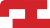 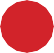 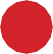 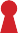 и тщательно мыть рукиИзбегать близких контактов с людьмиНе трогать глаза, нос, губыИспользовать перчатки и медицинскую маскуИспользовать дезенфицирующее средство для обеззараживания поверхностей